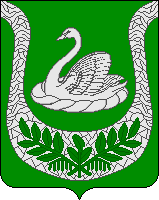 Администрация муниципального образования«Фалилеевское сельское поселение»муниципального образования«Кингисеппский муниципальный район»Ленинградской областиРАСПОРЯЖЕНИЕОт 24.11.2017    № 103-рОб утверждении Порядка проведенияпредварительной записи на личный прием в общероссийский день приема граждан 12 декабря 2017годаВ соответствии с Методическими рекомендациями по проведению общероссийского дня приема граждан, утвержденными  заместителем Руководителя Администрации Президента Российской Федерации, руководителем рабочей группы при Администрации Президента Российской Федерации по координации и оценке работы с обращениями граждан и организаций 30 июля 2015 года №А1-3272в:1. Утвердить Порядок проведения предварительной записи на личный прием граждан в администрации МО «Фалилеевское сельское поселение» МО «Кингисеппский муниципальный район» Ленинградской области в общероссийский день приема граждан согласно приложению.2. Назначить ответственным за осуществление предварительной записи на личный прием граждан в администрации МО «Фалилеевское сельское поселение» специалиста администрации – Кивилеву О.А.3. Предварительную запись осуществить в период с 28 ноября по 11 декабря 2017 года.4. Контроль за исполнением распоряжения оставляю за собой.Глава администрации  МО     «Фалилеевское сельское поселение»                                      С.Г. ФилипповаИсп. Кивилева О.А.66430  Утвержден                                                                                    распоряжением администрации                                                                        МО «Фалилеевское сельское поселение»                                                                         от     24.11.2017г.     № 103-р                                                                                        (приложение)ПОРЯДОКПРОВЕДЕНИЯ ПРЕДВАРИТЕЛЬНОЙ ЗАПИСИ НА ЛИЧНЫЙ ПРИЕМ В ОБЩЕРОССИЙСКИЙ ДЕНЬ ПРИЕМА ГРАЖДАН 12 ДЕКАБРЯ 2017 ГОДАПредварительная запись граждан на личный прием осуществляется в администрации МО «Фалилеевское сельское поселение» МО «Кингисеппский муниципальный район» Ленинградской области (далее – администрация) по адресу: Фалилеево дом 34, здание администрации,  кабинет № 2, с 28 ноября по 11 декабря 2017 года: в рабочие дни с 8-00 до 16-00 часов; в предвыходные дни с 8-00 до 15-00 часов; в обеденный перерыв с 12-00 до 13-00 часов предварительная запись не осуществляется.2. Предварительная запись осуществляется посредством личного обращения гражданина в администрацию либо телефонного звонка по номеру (813-75) 66-430. 3. Для осуществления предварительной записи гражданину необходимо сообщить:    фамилию, имя, отчество (при наличии);     наименование юридического лица;    адрес для направления ответа;    суть предложения, заявления или жалобы.4. Предварительная запись осуществляется по вопросам, отнесенным к компетенции администрации. 5. В ходе предварительной записи гражданам даются следующие разъяснения:   5.1. рассмотрение обращений по существу в ходе личного приема граждан осуществляется уполномоченными лицами, в компетенцию которых входит решение поставленных в обращениях вопросов (далее – уполномоченное лицо),  непосредственно в администрации;    5.2. рассмотрение обращений по существу осуществляется уполномоченными лицами, при согласии гражданина в режиме видео-конференц-связи, видеосвязи, аудиосвязи или иных видов связи;5.3. устно сообщается о порядке и времени проведения личного приема, адрес месторасположения и контактные данные уполномоченного лица, осуществляющего личный прием граждан.6. В целях надлежащей организации личного приема граждан в ходе предварительной записи сведения о фамилии, имени, отчестве (при наличии) граждан, наименовании юридических лиц, сути обращений, направляются специалистом, осуществляющим предварительную запись, уполномоченным лицам, посредством телефонной связи не позднее следующего рабочего дня после их поступления.  7. В случае обращений по вопросам, решение которых не входит в компетенцию администрации, гражданам даются устные разъяснения в какой орган им следует обратиться для получения компетентного решения в день проведения общероссийского дня приема граждан.8. Гражданам устно сообщается ориентировочное время проведения личного приема в администрации, исходя из продолжительности приема одного заявителя 15-20 минут.   9. Время приема может быть смещено в случае увеличения времени приема по предыдущей записи, или в случае приема граждан, обратившихся непосредственно в день проведения общероссийского дня приема граждан.   10. Право использования забронированного времени приема не может быть передано другому лицу.   11. В случае неявки гражданина на личный прием по истечении 10 минут с назначенного времени, прием осуществляется в имеющиеся свободные периоды времени либо в порядке общей очереди.  11. В случае отказа гражданина от личного приема по предварительной записи гражданину необходимо заблаговременно известить об этом работника администрации, осуществляющего предварительную запись.  12. Контроль за соблюдением порядка приема граждан в администрации по предварительной записи возлагается на специалиста администрации Кивилеву О.А.